АДМИНИСТРАЦИЯ  ВЕСЬЕГОНСКОГО  РАЙОНАТВЕРСКОЙ  ОБЛАСТИПОСТАНОВЛЕНИЕг. Весьегонск05.12.2016									                           № 421п о с т а н о в л я ю:1. Внести в муниципальную программу муниципального образования Тверской области «Весьегонский район» «Обеспечение правопорядка и безопасности населения Весьегонского района» на 2016-2018 годы, утверждённуюпостановлением администрации района от 31.12.2015 № 551, следующие изменения:а) в паспорте программы первый и второй абзац раздела «Объемы и источники финансирования программы по годам ее реализации в разрезе подпрограмм» изложить в следующей редакции:	б) изложить главу 3 «Объем финансовых ресурсов, необходимый для реализации подпрограммы»подраздела I «Подпрограммы 3 «Профилактика безнадзорности и правонарушений несовершеннолетних в Весьегонском районе»в следующей редакции:Глава 3. Объем финансовых ресурсов, необходимый для реализации подпрограммы 27. Общий объем бюджетных ассигнований, выделенный на реализацию подпрограммы 3, составляет 1 015 300,00рублей.  28. Объем бюджетных ассигнований, выделенный на реализацию подпрограммы 3, по годам реализации муниципальной программы в разрезе задач, приведен в таблице 3. Таблица 3в) приложение 1 «Характеристика муниципальной программы муниципального образования  Тверской области «Весьегонский район» «Обеспечение правопорядка и безопасности населения Весьегонского района»на 2016-2018 годы» изложить в новой редакции (прилагается).2. Опубликовать настоящее постановление в газете «Весьегонская жизнь» и разместить на официальном сайте муниципального образования «Весьегонский район» в информационно-телекоммуникационной сети интернет.3. Настоящее постановление вступает в силу со дня его принятия.4. Контроль за исполнением настоящего постановления возложить на заместителя главы администрации района Живописцеву Е.А.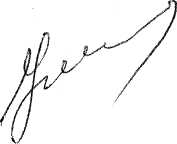 Глава администрации района                                              И.И. УгнивенкоО внесении изменений в постановление администрации Весьегонского района от 31.12.2015 № 551Объемы и источники финансирования программы по годам ее реализации в разрезе подпрограмм1. Общий объем финансирования программы составляет1 270 153,00рублей за счет средств бюджета Весьегонского района, из которых:а) 2015 год -426 100,00 рублей, в том числе:подпрограмма 1 –70 000,00 рублей;подпрограмма 2 –10 000,00 рублей;подпрограмма 3 –329 100,00 рублей;подпрограмма 4 –17 000,00 рублей;подпрограмма 5 – 0,00 рублейГоды реализации программыОбъем финансовых ресурсов, необходимых для реализации подпрограммыОбъем финансовых ресурсов, необходимых для реализации подпрограммыОбъем финансовых ресурсов, необходимых для реализации подпрограммыИтого,рублейГоды реализации программыЗадача 1Задача 2Задача 3Итого,рублей2016 год00329 100,00329 100,002017 год6 000,0010 000,00329 100,00345 100,002018 год2 000,0010 000,00329 100,00341 100,00Всего, рублей8 000,0020 000,00987 300,001 015 300,00